Vass JuditÁTHALLÁSOKKÖLTŐUTÓDOK CSOKONAIRÓL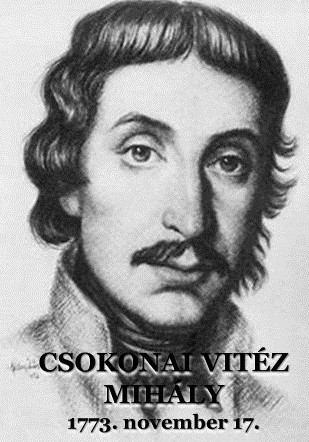 Gyakran fordul elő, hogy költők versben idézik meg elődeik portréját. A választás nyilván szubjektív, és az adott elődnek azt az arcát mutatja meg, ami hozzájuk legközelebb áll. Ezek az in memoriam versek sokszor rejtett vallomásversek is, a választott költő szerepébe bújva az emlékezők saját élményeiket is megírják. Alább három, Csokonait felidéző verset olvashatnak, amelyek igazi áthallások, hiszen Csokonai költészetének, élményeinek, stílusának imitációi is, későbbi stílusban megfogalmazva.FELADAT: Olvassa el a verseket, és válaszoljon a kérdésekre! Válaszait írja a kérdések utáni keretbe! A beállított betűtípust és színt ne változtassa meg!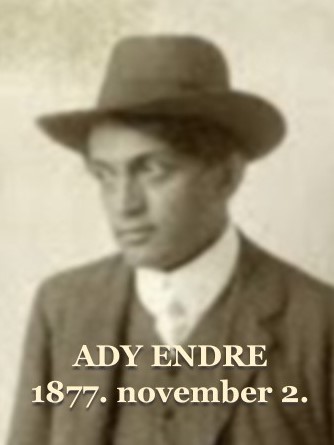 ADY ENDRECSOKONAI VITÉZ MIHÁLYS amikor az este elterpedt,Rongyos mécsese lánginál,Imádkozott egy nagyon furcsátCsokonai Vitéz Mihály:„Add, óh Uram, ki vagy, vagy nem vagy,Rossz hátam alá a karod:Úgy emelj el innen magadhoz,Ne lássanak a magyarok.”„Add, óh, Uram, hogy szépet lássakTávolból. Mindegy, ha hamisAz, amit a távolból látok.Magyar vagyok én magam is.”„Akarok egy valakit látni,Aki szebben hal, hogyha hal,Aki a fajtáját átkoztaS aki magyar volt, nagy magyar.”„Egy századdal előbbre lássakS lássam aki engem idéz.Szomorú sarjamat hadd lássam.Aki ismét Vitéz, Vitéz.”S amikor a hajnal szétharsant,Rongyos mécsese lánginálFurcsát látott s szomorún halt megCsokonai Vitéz Mihály. 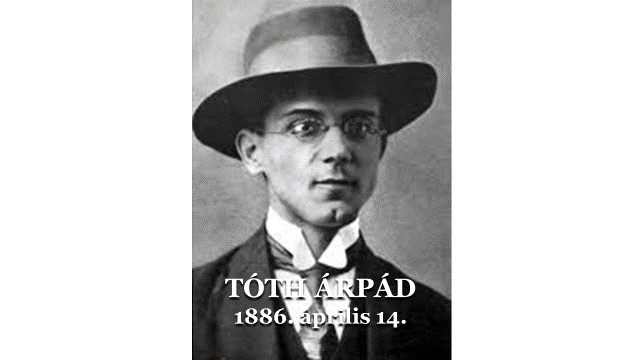 TÓTH ÁRPÁD CSOKONAIVitézem, ó, te nem voltál a zordságVitéze, vén diák csak, kálvinista,Ki kósza farsang víg kulacsát itta,S a gráciák kezébe tette sorsát.Ám bús homok szent venyigéje, hordádLelked szelíd fürtjét, és drága, ritkaBorából új fájdalmak méla torkaHalk verseinkbe dús izekkel forrt át.Ó, látlak: lomha árnya nőtt a fáknak,Már láz gyötört, s a rózsás gráciáknakLárvája hullt, és párka-arcalett,S még görnyedtél egy édes rím felett,Szemedben végső fény gyúlt, húnyó csillám,S kezed lassan, reszketve írta: Lillám!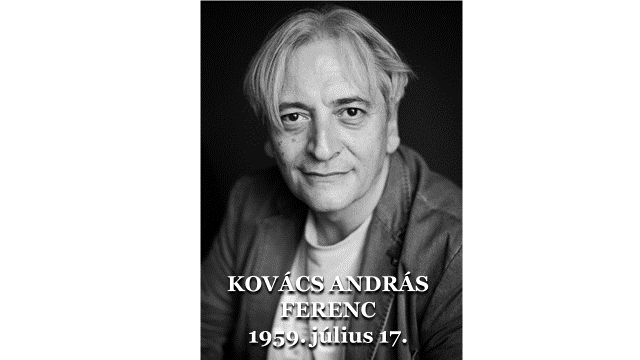 KOVÁCS ANDRÁS FERENCANAKREÓNI DALLAM„Hová ütődöm az habokba? Haj! melly szörnyű hányattatás!”(Csokonai, 1804)Nem értem én a tengert:Miért is hánykolódik,Vergődik mély magánybanA habtaraj s a mennybolt,Az éji Óceánum?Ne mérd a mérhetetlent!Szólnék magamhoz olykor.De nézd, hogy száll a porszem:Szélben kering parányul,Pedig szeretni kéne…S nem értem én magam sem,Szegény, bolond poéta,Hová, miért, mivégreHányódni út szelében –Röpülni, mint a porszem,S eltűnni észrevétlen,Elérhetetlen égben?Vázlatosan foglalja össze, mit tud Csokonai Vitéz Mihályról és költészetéről!Mi az a közös elem, amely mindhárom versben megjelenik Csokonai életéről?Hogyan képzeli el Ady Csokonai utolsó éjszakáját?Ady „korán jött” költőnek nevezte Csokonait. Hogyan jelenik meg ez a gondolat a versben?Vajon milyen konkrét és szimbolikus jelentéssel bír a „rongyos mécsese” metafora?Csokonai életéből és költészetéből mely mozzanatokat idéz meg Tóth Árpád?Mi a közös elem az Ady- és a Tóth Á-versben?Csokonai költészetében vegyül a klasszicizmus, a szentimentalizmus és a rokokó stílus.  Mely költői eszközök idézik ezt meg a Tóth Á-versben?Milyen verstípusban írta Tóth Árpád a művét? Melyek a formai követelményei?Melyik Csokonai-versből való a KAF-vers mottója?Melyek az anakreóni dal jellemzői? Melyik Csokonai-vers íródott ugyanilyen anakreóni sorokban?Ki beszél a KAF-versben? Érveljen állítása mellett!Mi a vers témája?Milyen kapcsolatban van forma és taralom a KAF-versben, vagyis miben tér el a klasszikus anakreóni daltól?„Az is bolond, ki poétává lesz Magyarországon…” – írta Csokonai. Mi a „bolond poéta” jelentése a KAF-versben?Csokonai